Российская школа в общемировом тренде развития образования: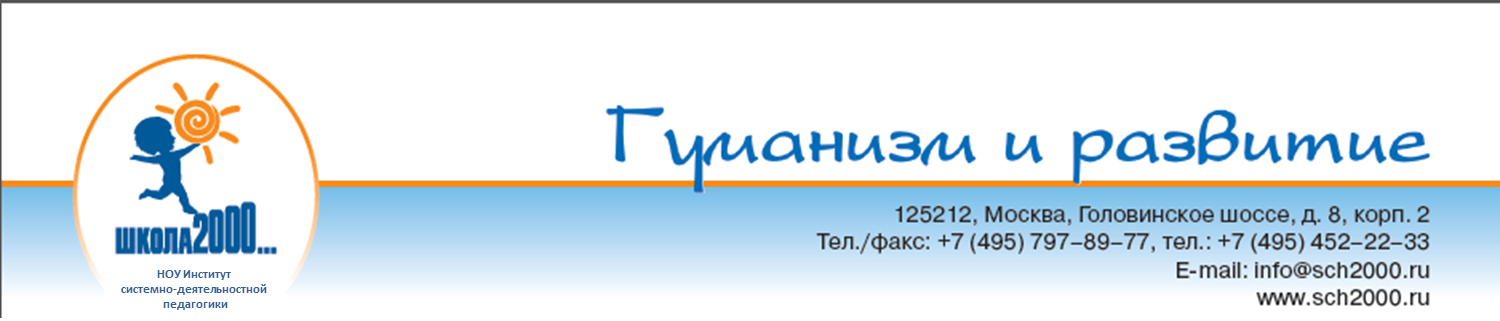 преимущества и риски(тезисы к Межрегиональной конференции«Эврика – Авангард-2017»: «Образовательные результаты – 2030»)Целевые установки образования на ближайшую перспективу согласованы на глобальном уровне. От школы ожидают воспитания думающего поколения, способного непрерывно учиться и переучиваться, принимать грамотные и ответственные решения в условиях неопределенности.В российской школе сегодня накоплен уникальный потенциал, значимый с точки зрения решения современных образовательных задач:проверенные временем предметные методики;опыт реализации деятельностного подхода;неравнодушное отношение большинства педагогов к своим воспитанникам;способность наших педагогов работать по обобщенному педагогическому алгоритму;общая теория деятельности (Г.П. Щедровицкий, О.С. Анисимов и др.), которую естественно использовать в качестве критериальной основы деятельностного образования и, таким образом, решить проблему «неслучайности», системности, надежности формирования у учащихся умения учиться.Благодаря этому потенциалу наша школа имеет все шансы к 2030 году выйти на передовые рубежи. Однако главный риск – «не заметить» созданных в России фундаментальных разработок, которые уже сегодня дают нашим детям мощные конкурентные преимущества, позволяют развиваться педагогам и родителям.3. Реальные прорывы вперед получены пока на уровне авторских стажировочных площадок. Например, только на ФИП – Институте СДП (271 ОУ всех ступеней в 56 субъектах РФ) созданы и апробированы технологии деятельностного обучения, позволяющие стабильно превышать общероссийские показатели ВПР, ОГЭ, ЕГЭ на 15–30%, а метапредметные результаты – на 20–50%. Наблюдается стабильный профессиональный рост педагогов, большинство базовых площадок авторского коллектива стали стажировочными площадками по ФГОС в своих регионах. Мы считаем, что успех трансформации массовой российской школы к новой парадигме образования на среднесрочный период будет  определяться следующими усилиями:консолидация усилий групп ученых, методистов и практиков, получивших прорывные результаты на своих участках работы; по форме взаимодействия это могут быть самоуправляемые методические сети;институализация методических сетей педагогов как ключевого звена перехода на новую парадигму образования;методологически выверенная работа по поддержке профессионального саморазвития педагога.В ближайшую перспективу, к 2030 году, системно-деятельностный подход будет неформально освоен каждым учителем массовой школы и станет новым традиционным подходом. А в более отдаленной перспективе, через 20–30 лет школа начнет восхождение от мира деятельности к неслучайному саморазвитию личности в мире культуры.25.04.2017.